Logic Puzzles that BuildSpatial ReasoningExtra Puzzles to SolveJeffrey Wankowankojj@miamioh.eduMiami UniversityOxford, OHPresented at Black Swamp Math Teachers' CircleJuly 29, 2015Puzzle RulesSASHIGANEYOSENABEFAIBU SERUZUHABI-LOOPHERUGOLFSashiganeYosenabe
Faibu SeruzuHabi-LoopHerugolfSashigane	Divide the grid into L-shaped blocks.Cells with circles form a “bend” in the blockThe number in a circle shows the number of cells in its block. Circles without numbers allow the block to contain any number of cellsCells with arrows form one end of its block. The arrow points towards the “bend” in its block.The number of markings in a block may be 0, 1, 2 or 3.YosenabeMove all circles, vertically or horizontally, so they enter the gray areas.Show the movement of a circle by an arrow.The arrows do not bend, and do not cross other white circles or lines of other arrows.The number in a gray area must be equal to the total of the numbers of the circles that enter the area. Empty gray areas may have any sum total.At least one circle must enter a gray area.Faibu SeruzuDivide the grid into pentominoes. Each number in the grid indicates the number of sides of the square around the number that are used. Each square of the grid must be included in exactly one pentomino piece; in other words, every grid square must be used but no pentominoes may overlap. Habi-LoopEvery square in the grid must contain either a black square, or a part of the closed loop.Lines can only be horizontal or vertical and cannot cross another line.Squares with a letter can be either part of the loop or blacked out.If a letter is blacked out all of the other squares with the same letter must be blacked out.Blacked out squares cannot be adjacent and only squares with letters can be blacked out.The direction of the loop coming in and going out of a square with a letter, must have the same direction for all of the other squares with the same letter. HerugolfMove all circles vertically or horizontally, so they end at an “H” (Hole).Show the movement of a circle by an arrow.The number in the circle represents the maximum number of “strokes” to get to a hole.The first “stroke” must travel the length of the circled number.Each successive stroke, if used, must be reduced by 1.  (Starting from a 4, the first movement must be 4 units, the second must be 3 and so on).Lines cannot stop in a grey cell or move off of the grid.Lines cannot cross.HerugolfMove all circles vertically or horizontally, so they end at an “H” (Hole).Show the movement of a circle by an arrow.The number in the circle represents the maximum number of “strokes” to get to a hole.The first “stroke” must travel the length of the circled number.Each successive stroke, if used, must be reduced by 1.  (Starting from a 4, the first movement must be 4 units, the second must be 3 and so on).Lines cannot stop in a grey cell or move off of the grid.Lines cannot cross.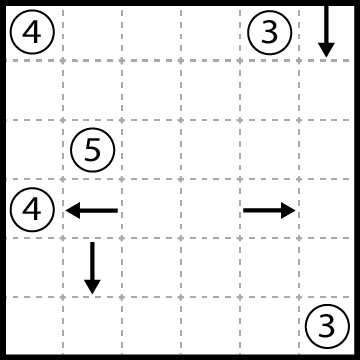 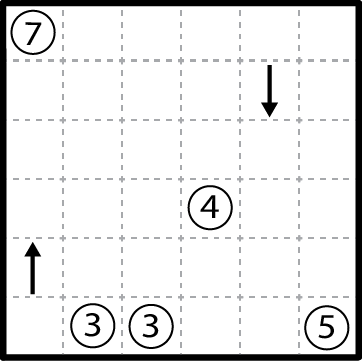 Sashigane Puzzle 1Sashigane Puzzle 2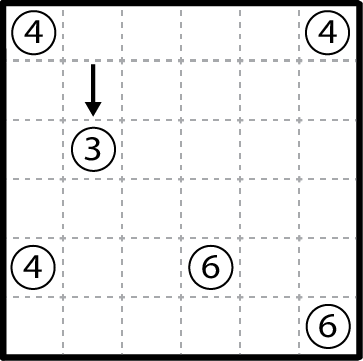 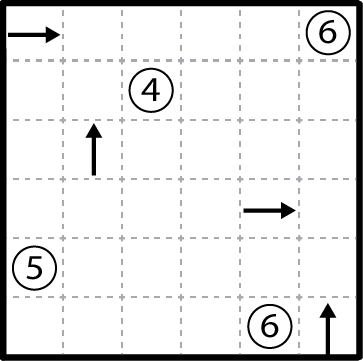 Sashigane Puzzle 3Sashigane Puzzle 4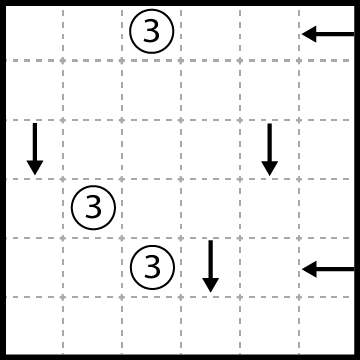 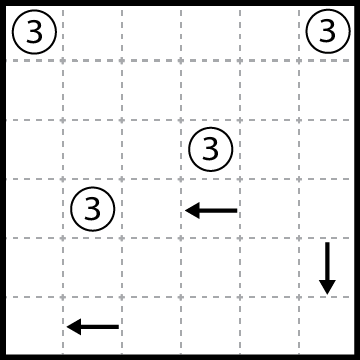 Sashigane Puzzle 5Sashigane Puzzle 6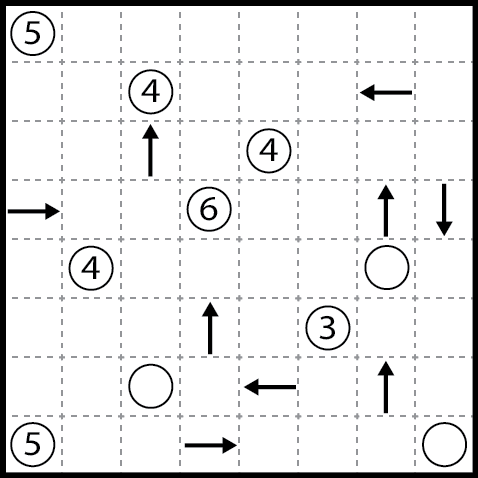 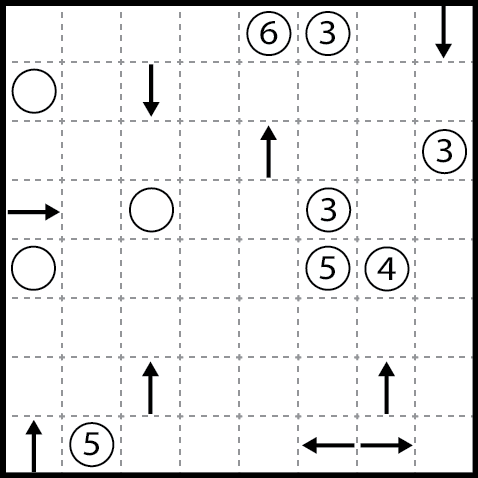 Sashigane Puzzle 7Sashigane Puzzle 8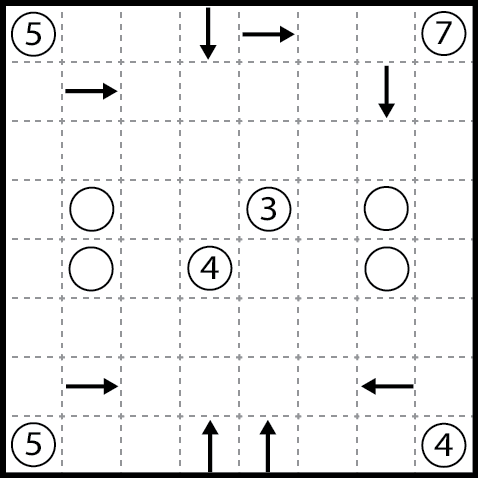 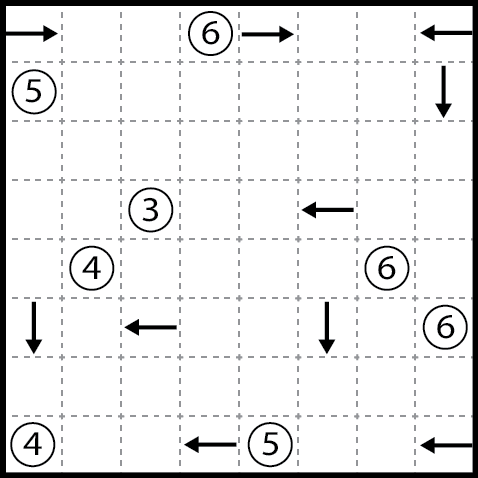 Sashigane Puzzle 9Sashigane Puzzle 10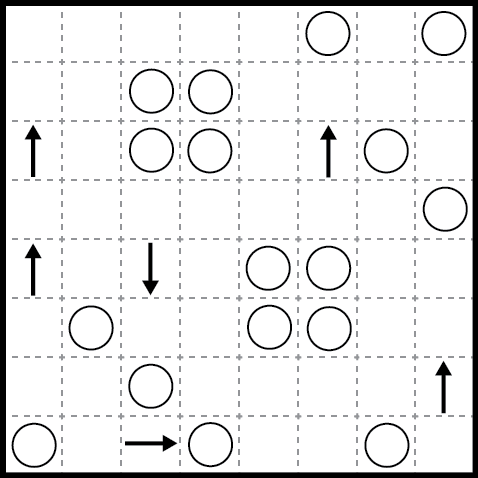 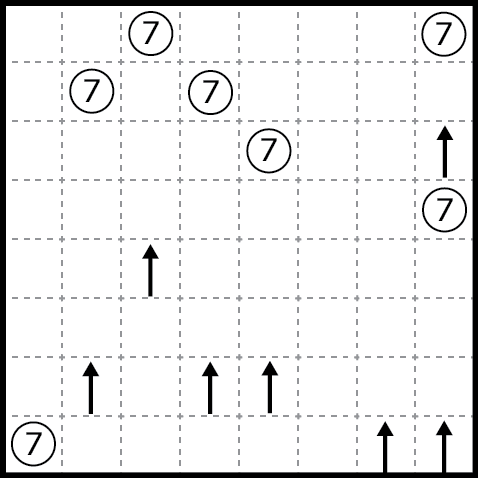 Sashigane Puzzle 11Sashigane Puzzle 12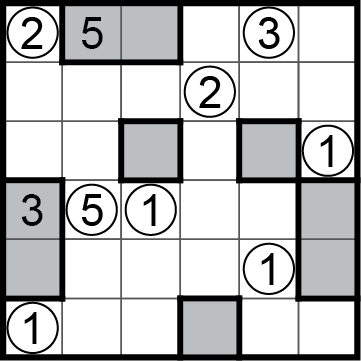 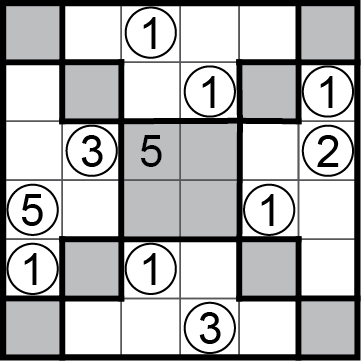 Yosenabe Puzzle 1Yosenabe Puzzle 2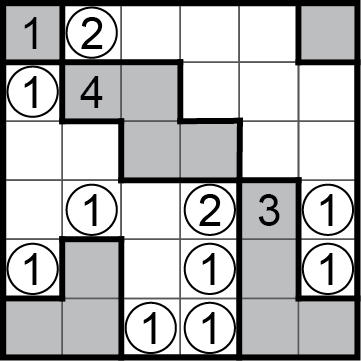 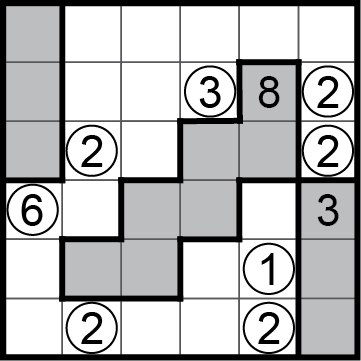 Yosenabe Puzzle 3Yosenabe Puzzle 4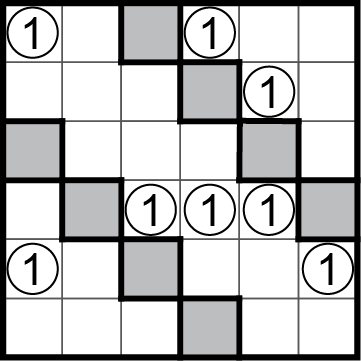 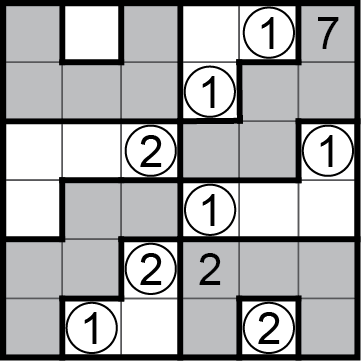 Yosenabe Puzzle 5Yosenabe Puzzle 6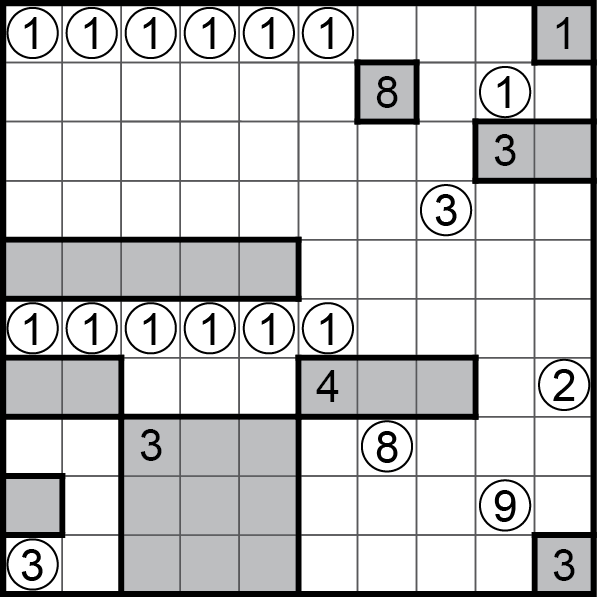 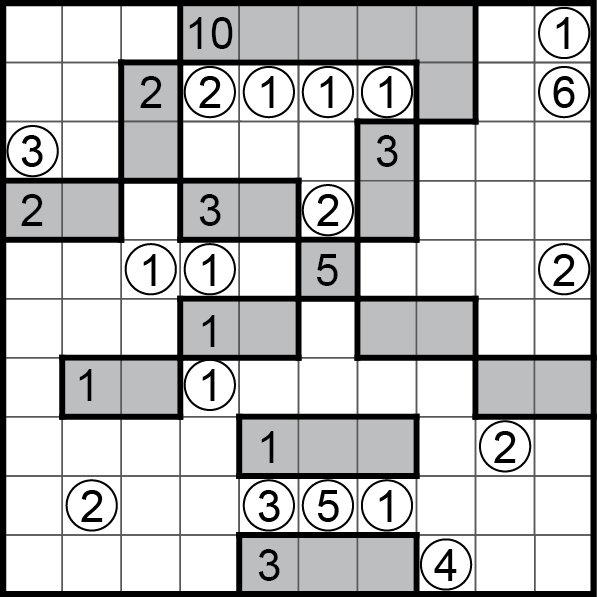 Yosenabe Puzzle 7Yosenabe Puzzle 8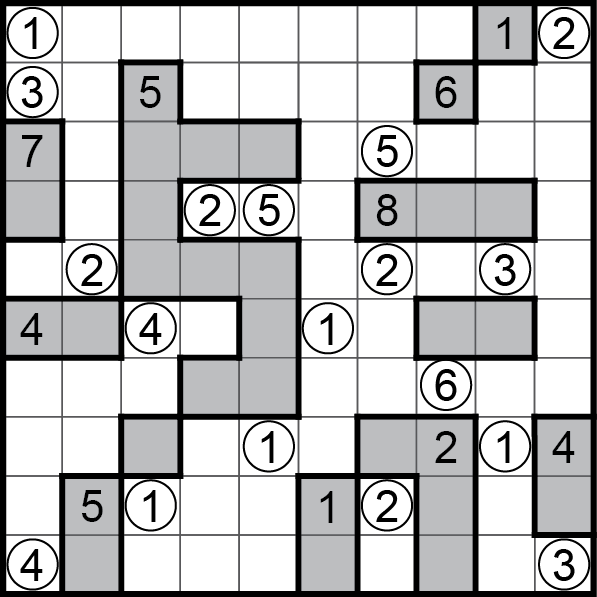 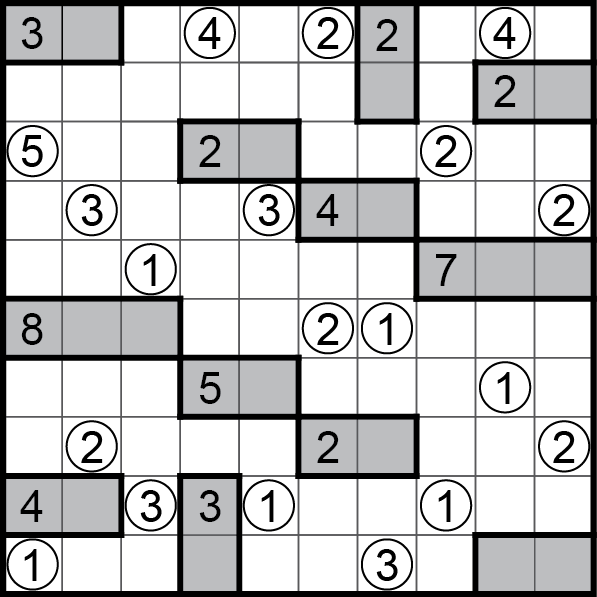 Yosenabe Puzzle 9Yosenabe Puzzle 10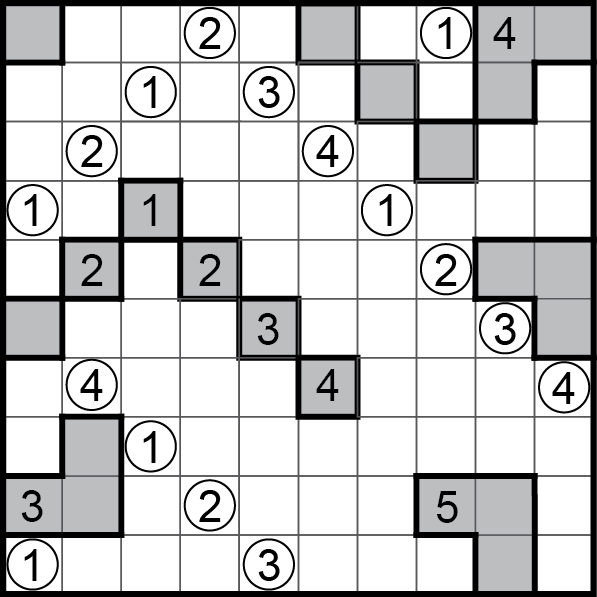 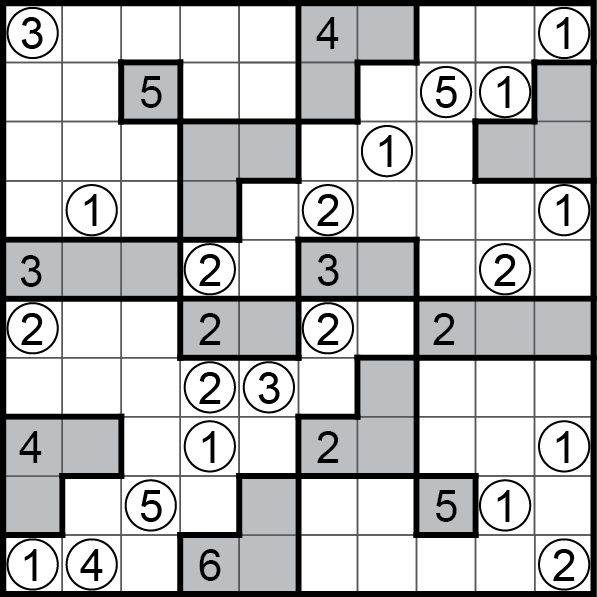 Yosenabe Puzzle 11Yosenabe Puzzle 12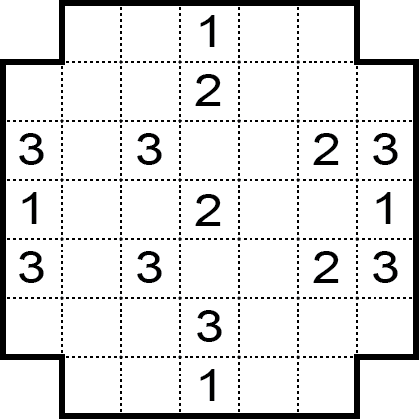 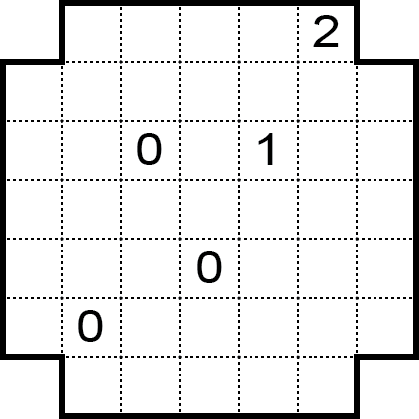 Faibu Seruzu Puzzle 1Faibu Seruzu Puzzle 2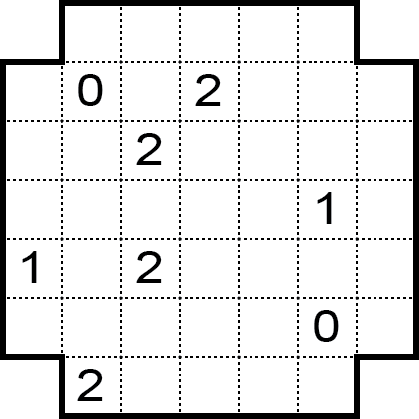 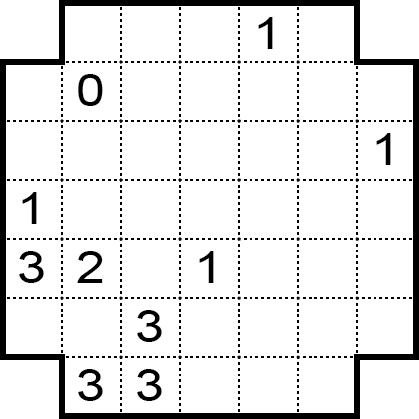 Faibu Seruzu Puzzle 3Faibu Seruzu Puzzle 4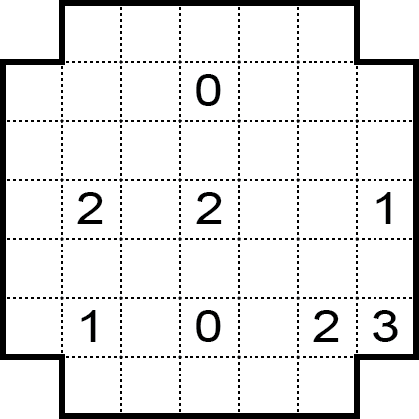 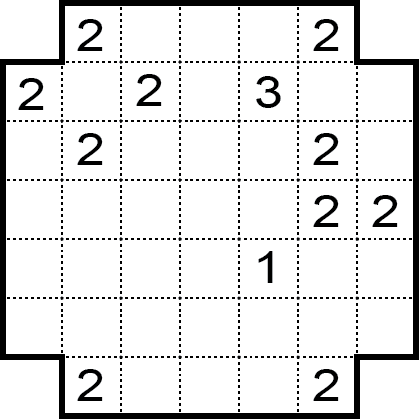 Faibu Seruzu Puzzle 5Faibu Seruzu Puzzle 6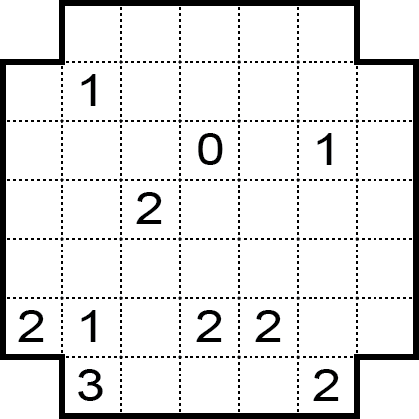 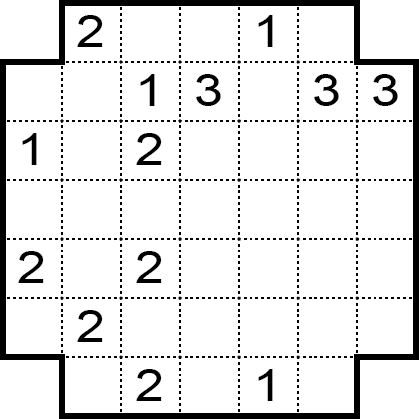 Faibu Seruzu Puzzle 7Faibu Seruzu Puzzle 8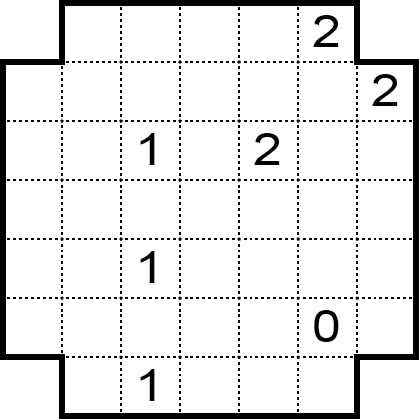 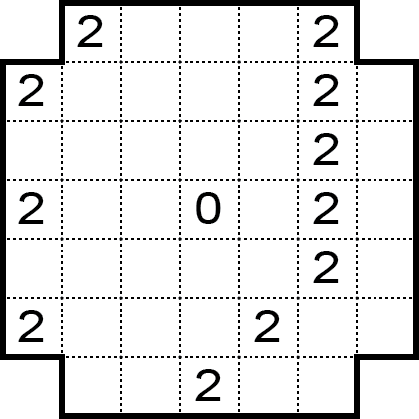 Faibu Seruzu Puzzle 9Faibu Seruzu Puzzle 10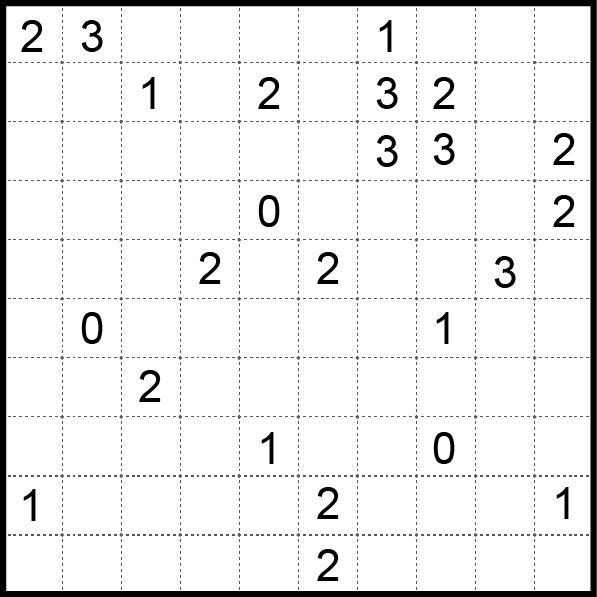 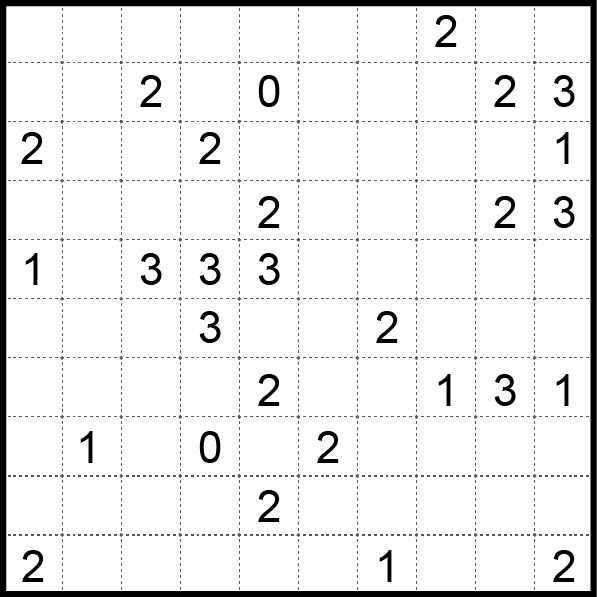 Faibu Seruzu Puzzle 11Faibu Seruzu Puzzle 12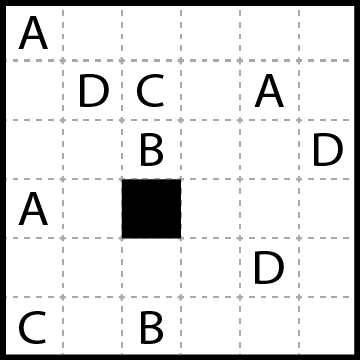 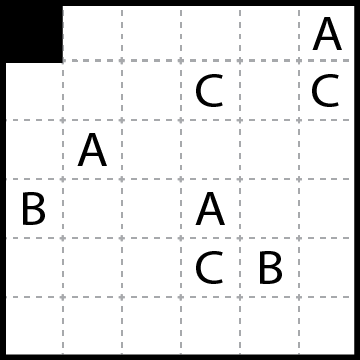 Habi-Loop Puzzle 1Habi-Loop Puzzle 2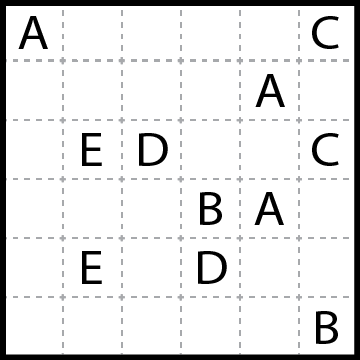 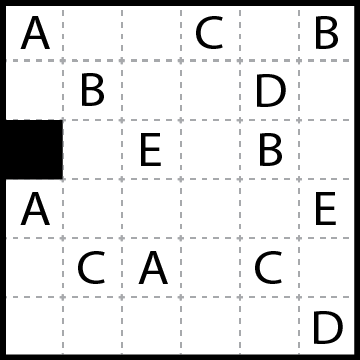 Habi-Loop Puzzle 3Habi-Loop Puzzle 4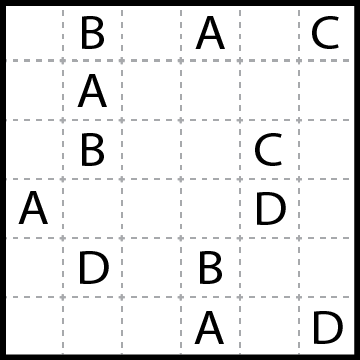 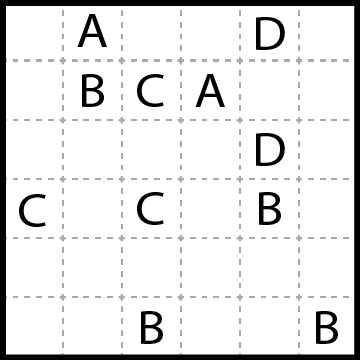 Habi-Loop Puzzle 5Habi-Loop Puzzle 6`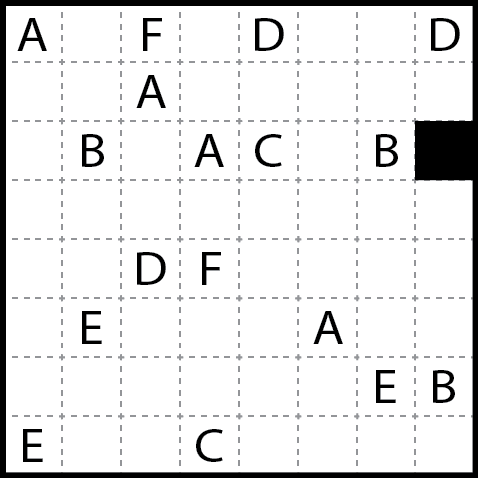 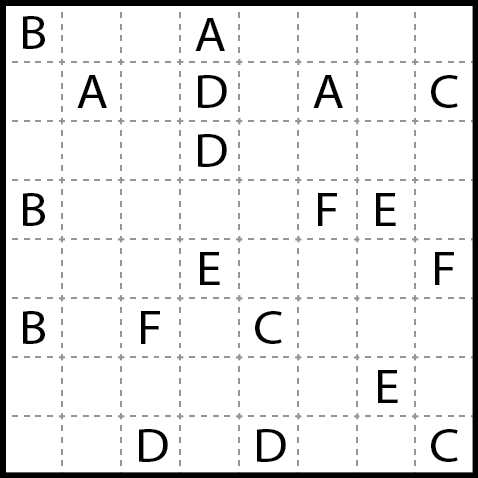 Habi-Loop Puzzle 7Habi-Loop Puzzle 8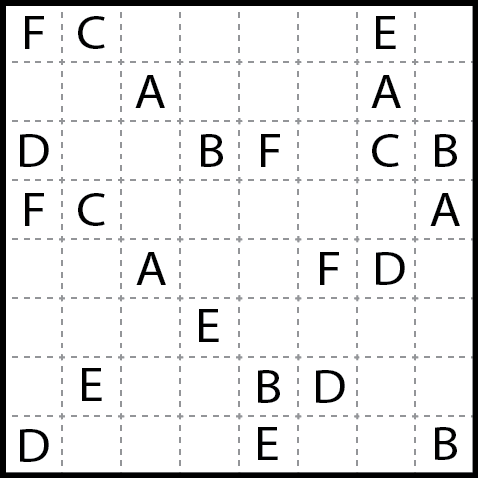 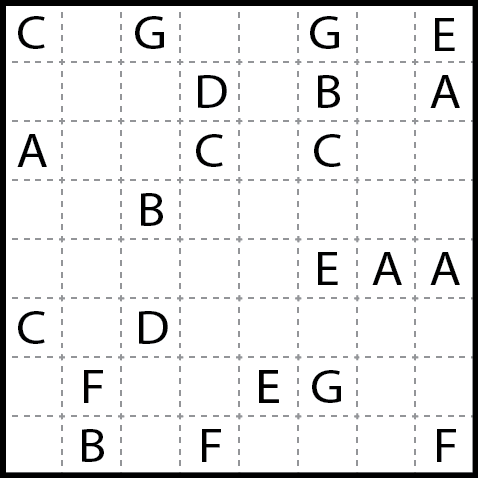 Habi-Loop Puzzle 9Habi-Loop Puzzle 10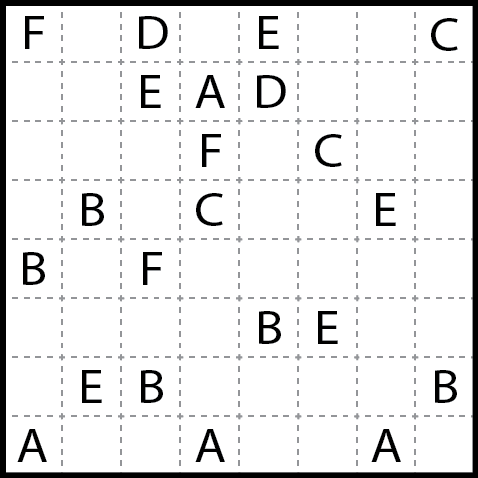 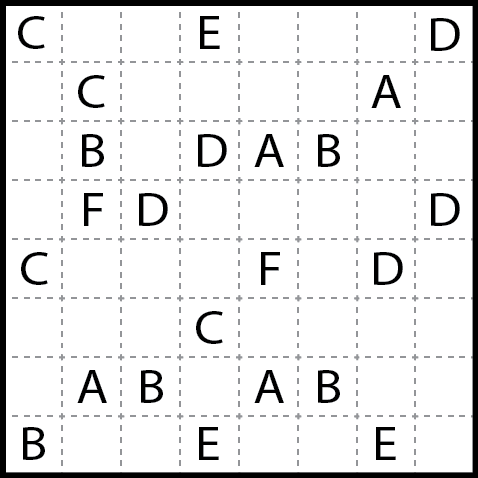 Habi-Loop Puzzle 11Habi-Loop Puzzle 12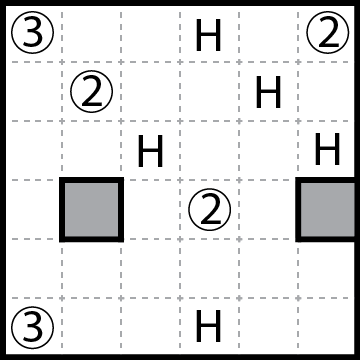 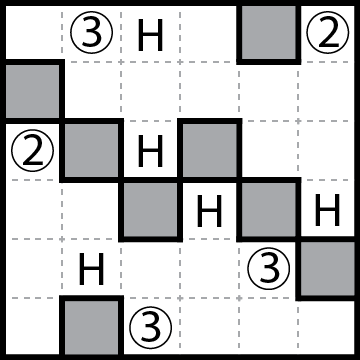 Herugolf Puzzle 1Herugolf Puzzle 2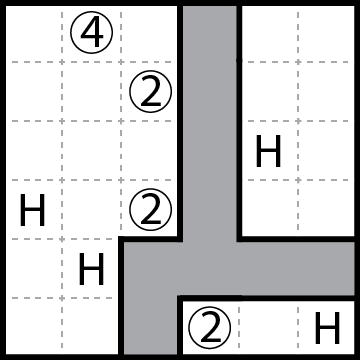 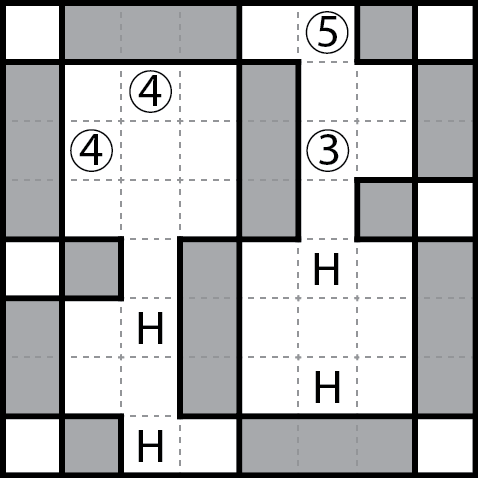 Herugolf Puzzle 3Herugolf Puzzle 4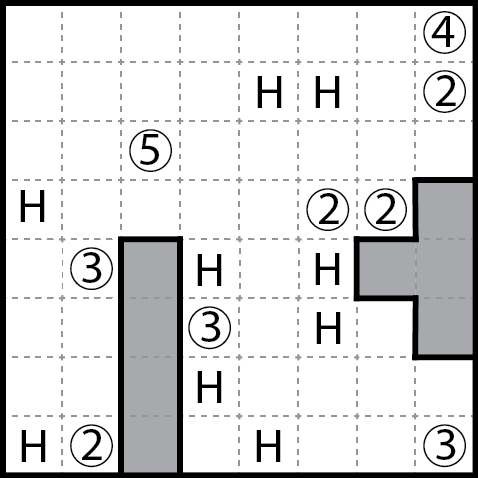 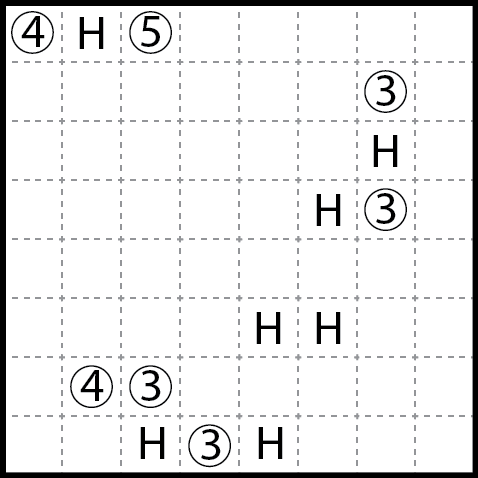 Herugolf Puzzle 5Herugolf Puzzle 6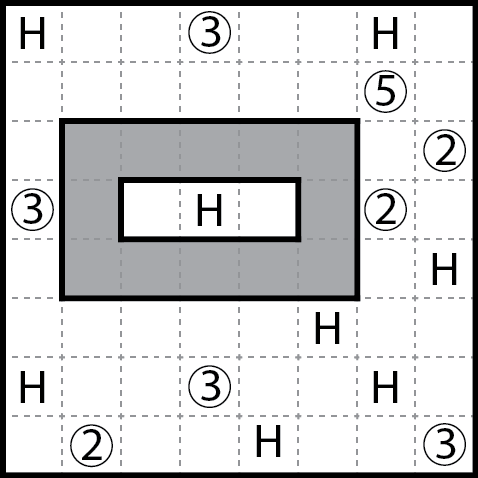 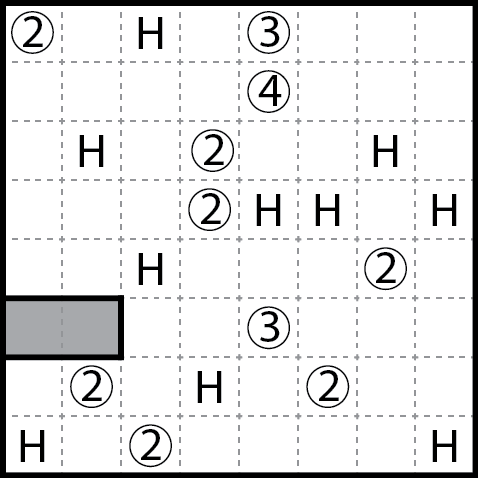 Herugolf Puzzle 7Herugolf Puzzle 8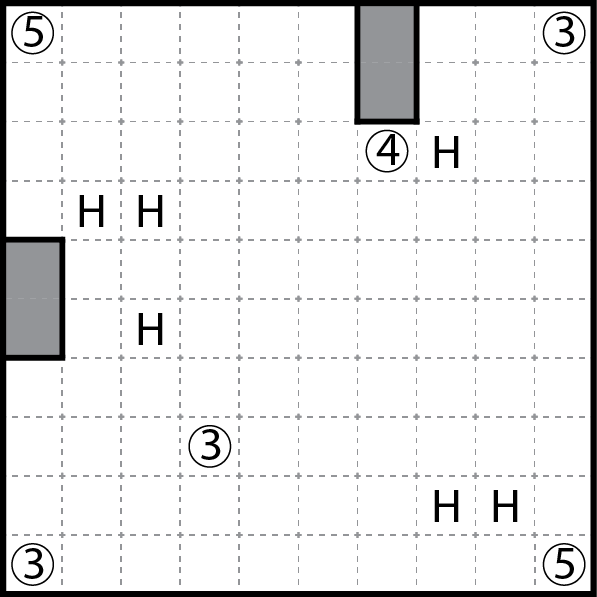 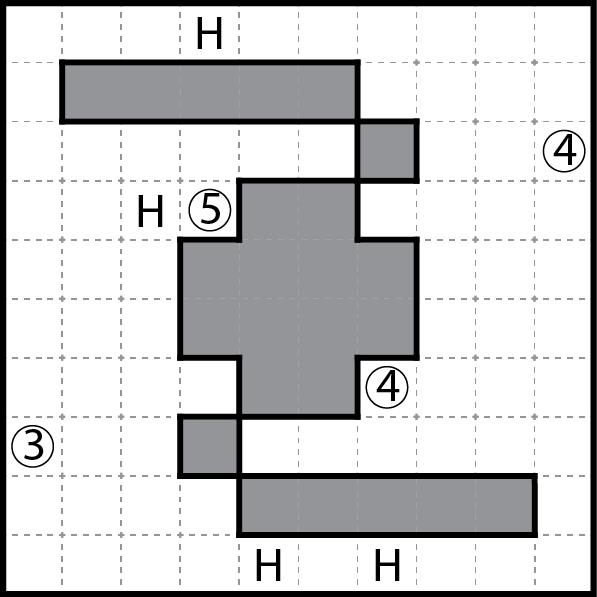 Herugolf Puzzle 9Herugolf Puzzle 10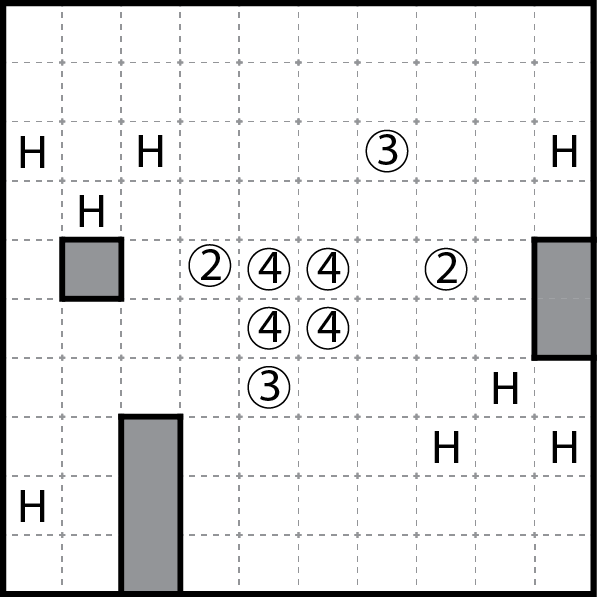 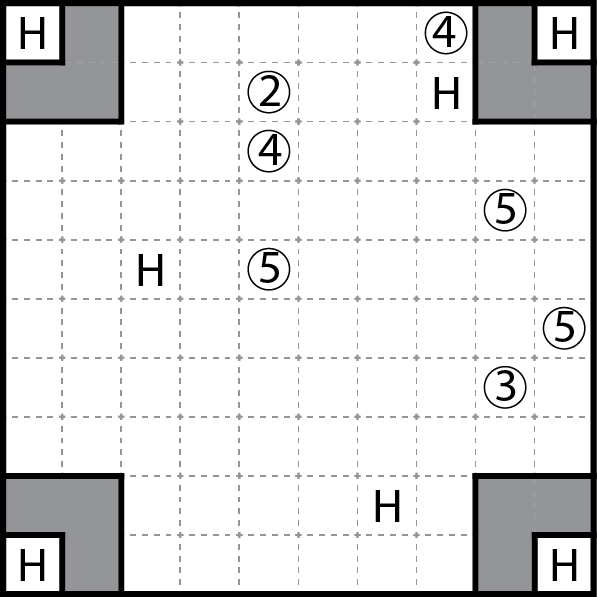 Herugolf Puzzle 11Herugolf Puzzle 12SOLUTIONS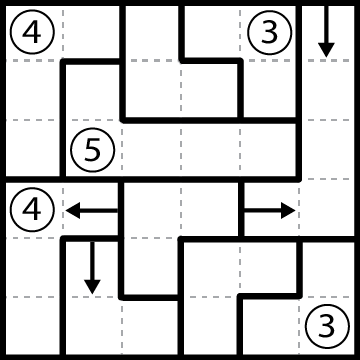 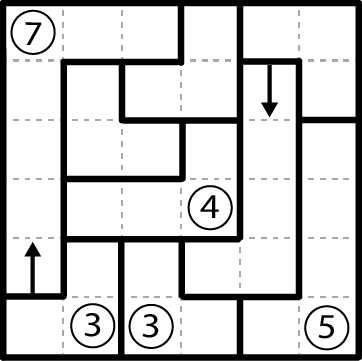 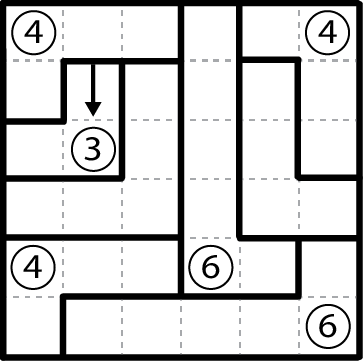 Puzzle 1Puzzle 2Puzzle 3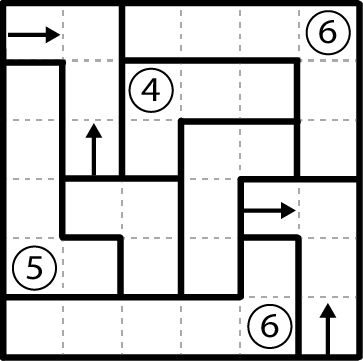 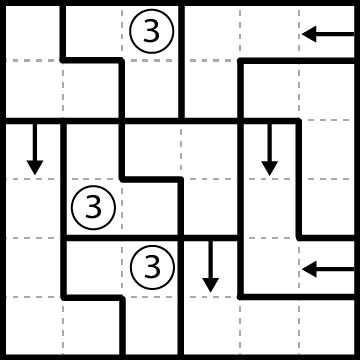 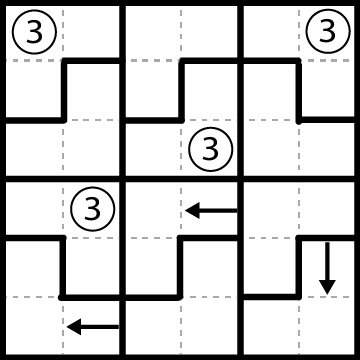 Puzzle 4Puzzle 5Puzzle 6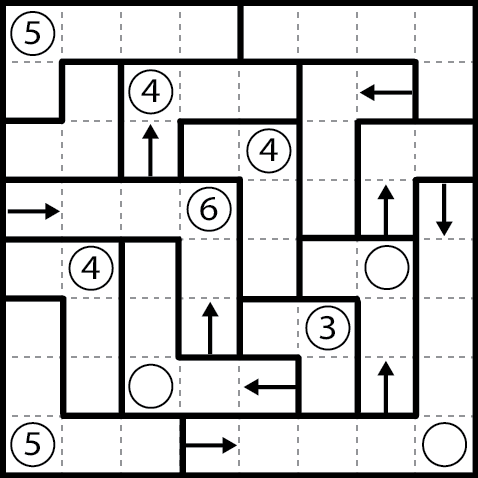 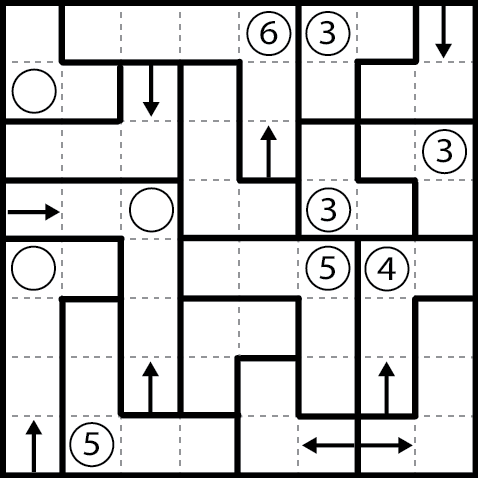 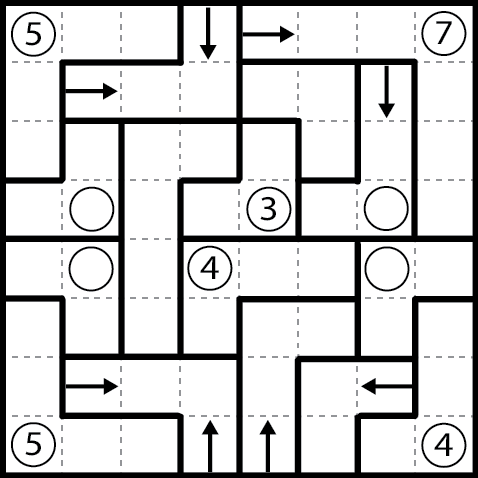 Puzzle 7Puzzle 8Puzzle 9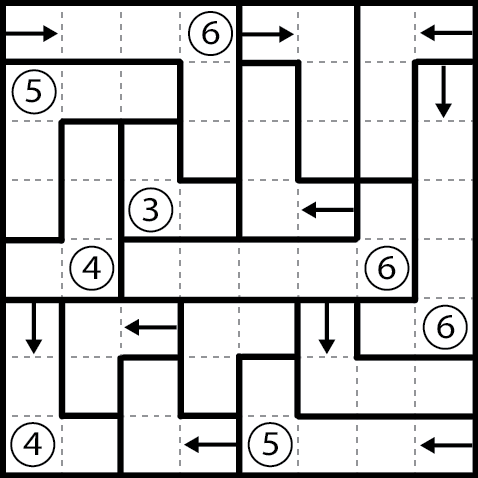 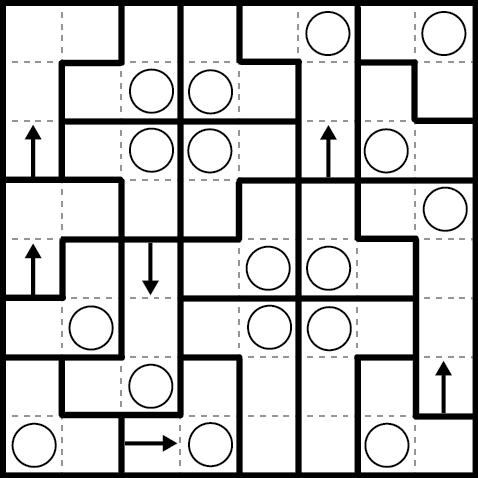 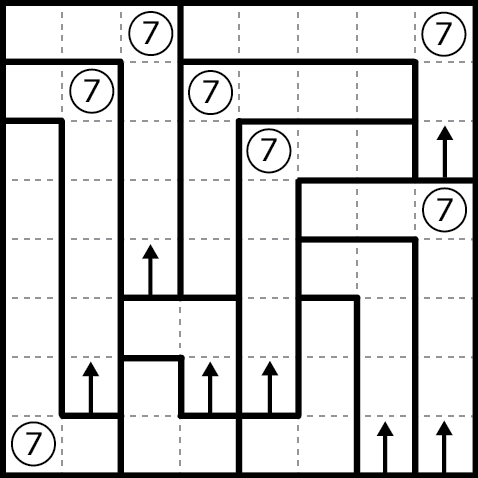 Puzzle 10Puzzle 11Puzzle 12SOLUTIONS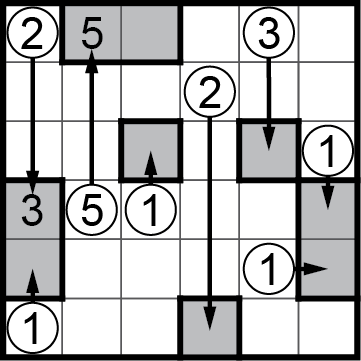 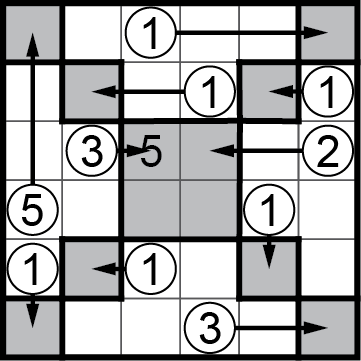 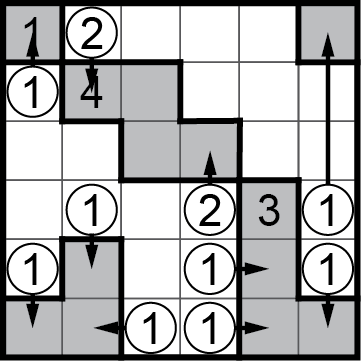 Puzzle 1Puzzle 2Puzzle 3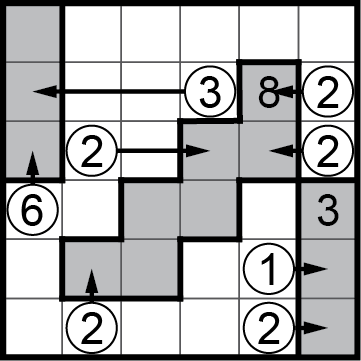 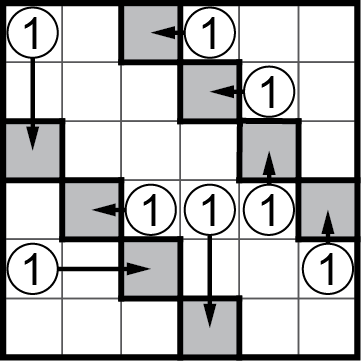 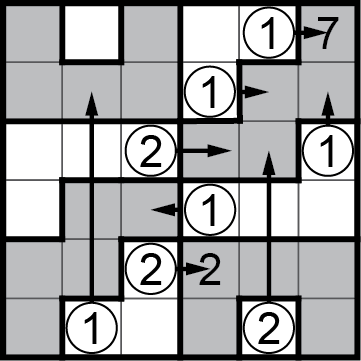 Puzzle 4Puzzle 5Puzzle 6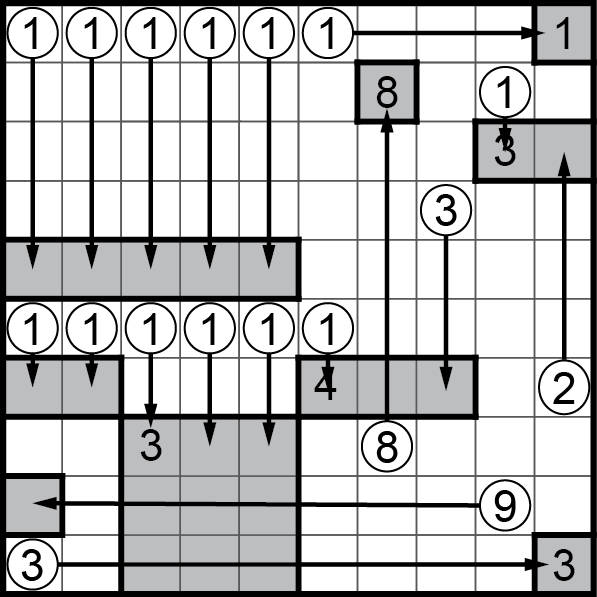 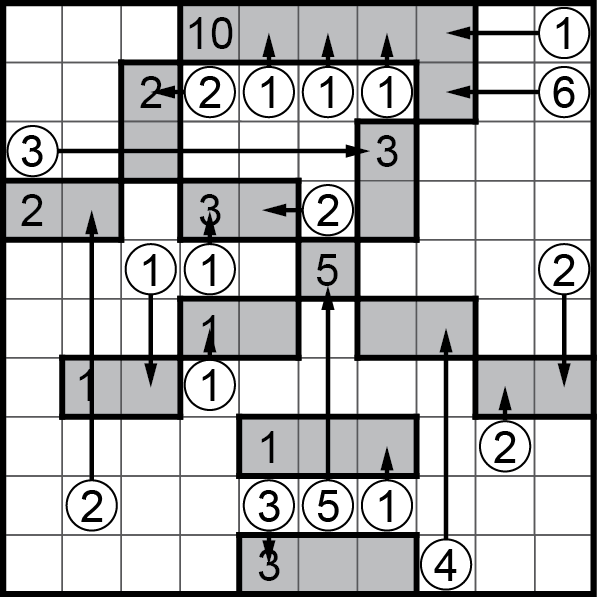 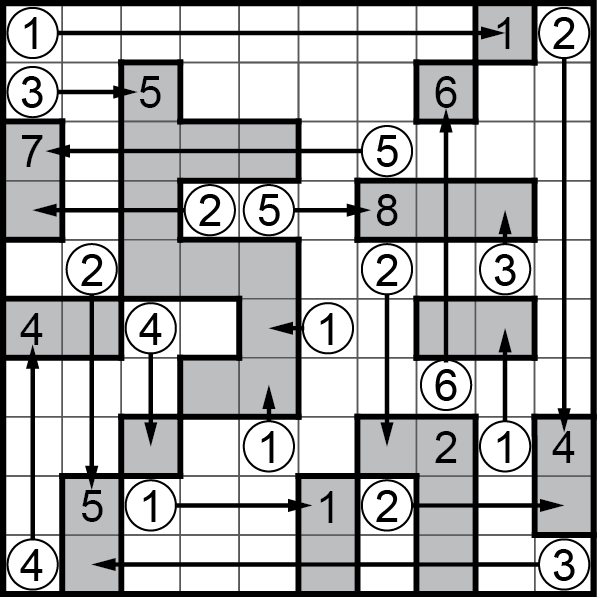 Puzzle 7Puzzle 8Puzzle 9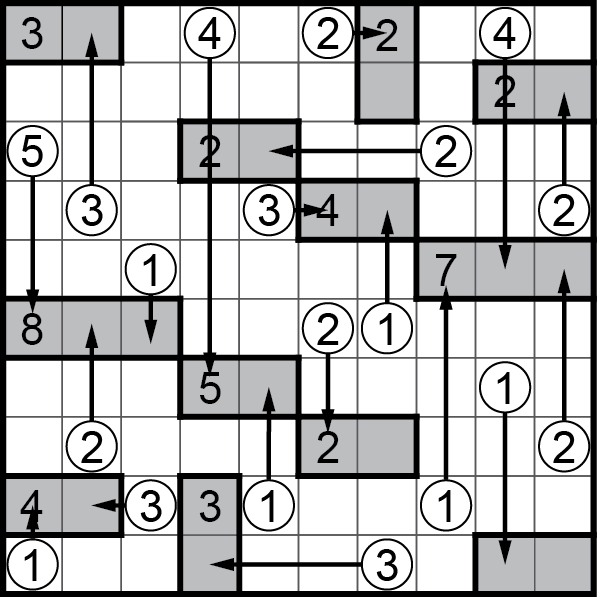 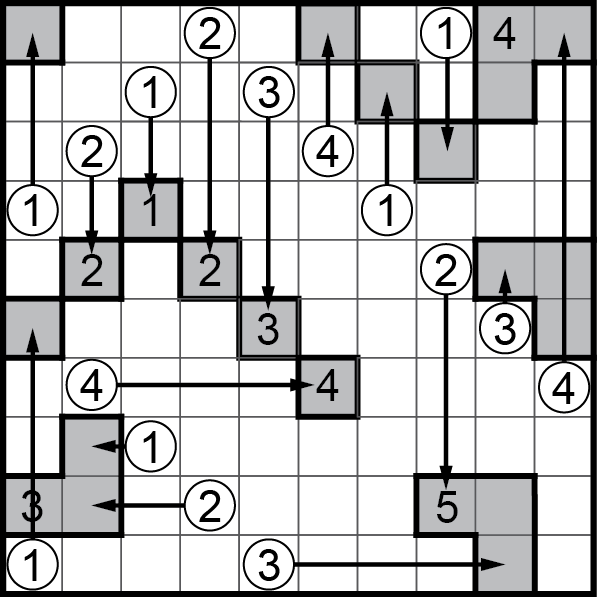 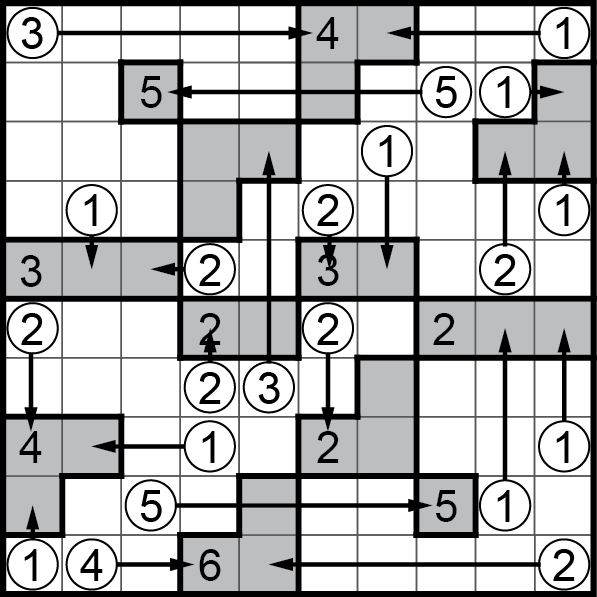 Puzzle 10Puzzle 11Puzzle 12SOLUTIONSSOLUTIONSSOLUTIONS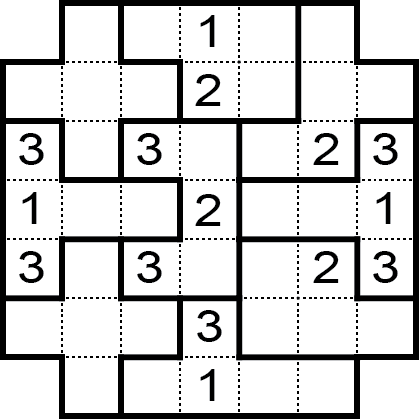 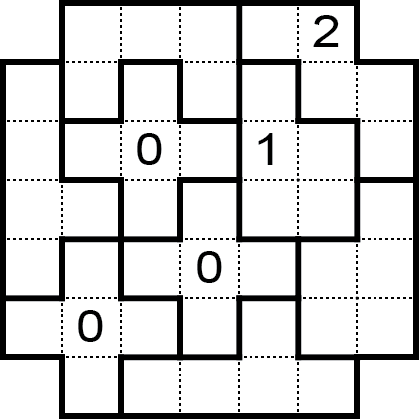 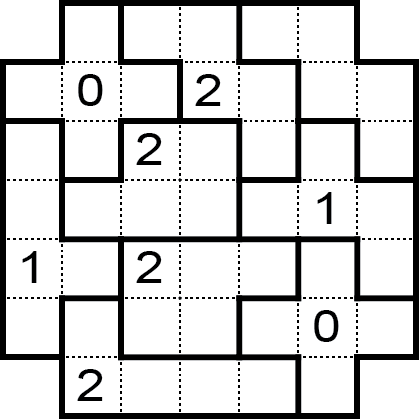 Puzzle 1Puzzle 2Puzzle 3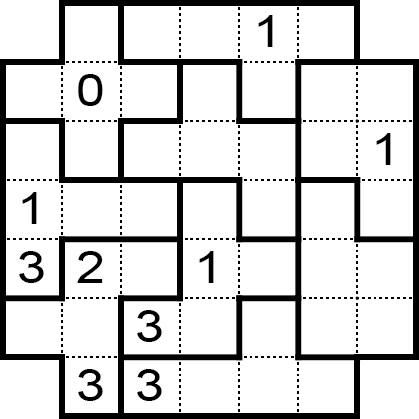 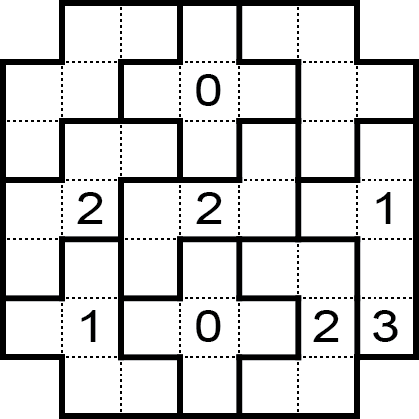 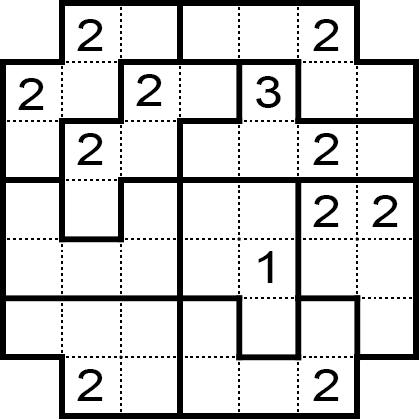 Puzzle 4Puzzle 5Puzzle 6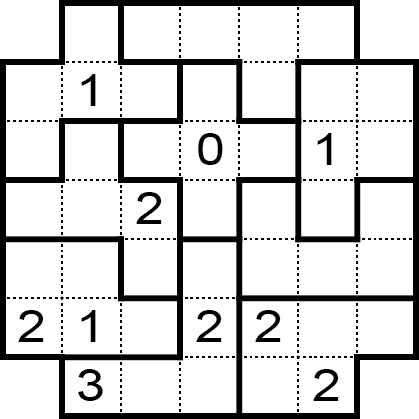 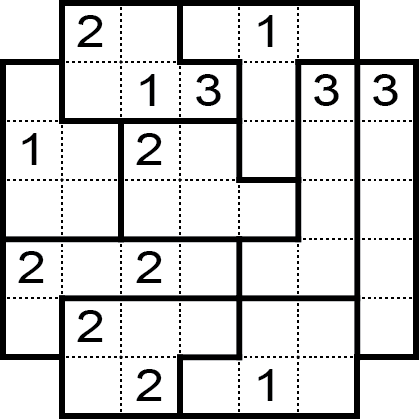 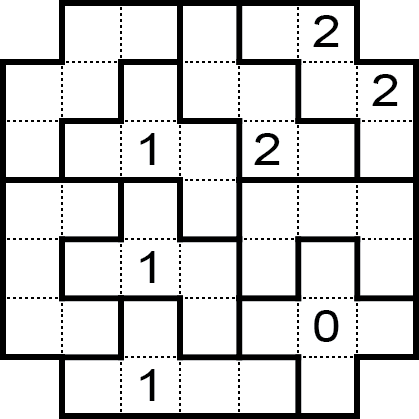 Puzzle 7Puzzle 8Puzzle 9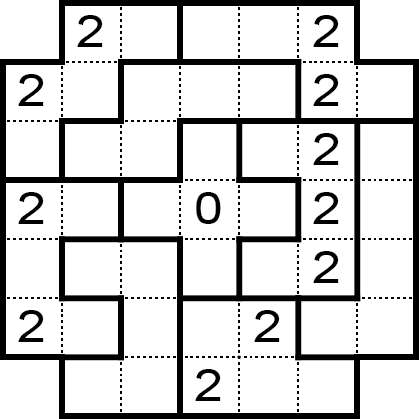 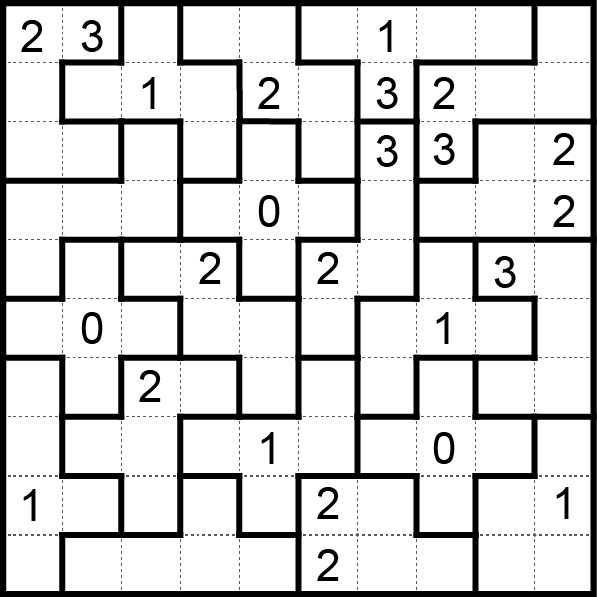 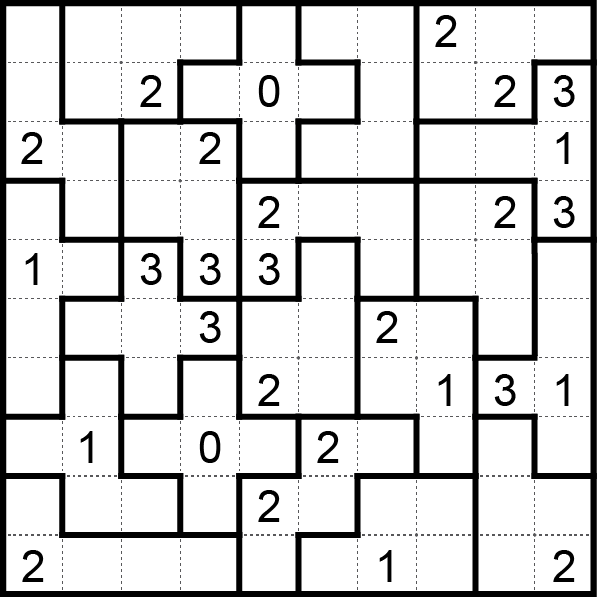 Puzzle 10Puzzle 11Puzzle 12SOLUTIONS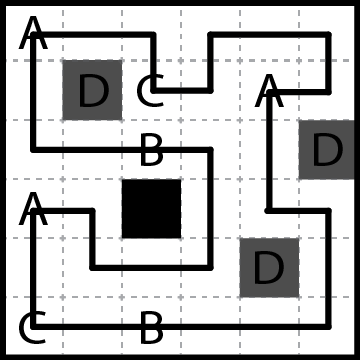 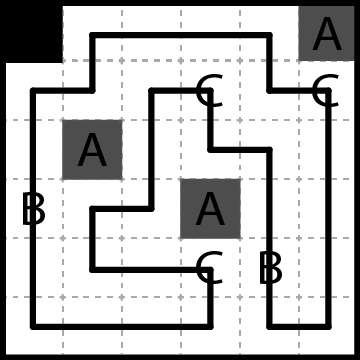 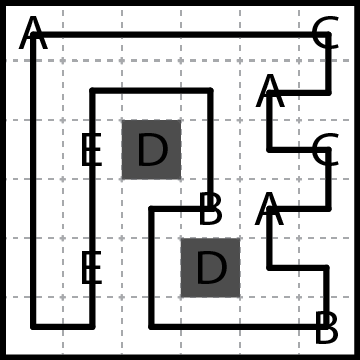 Puzzle 1Puzzle 2Puzzle 3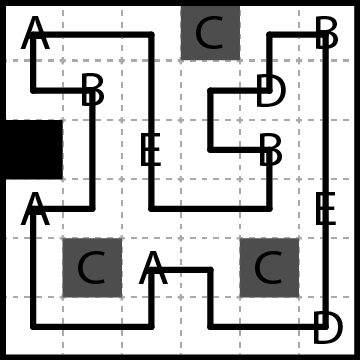 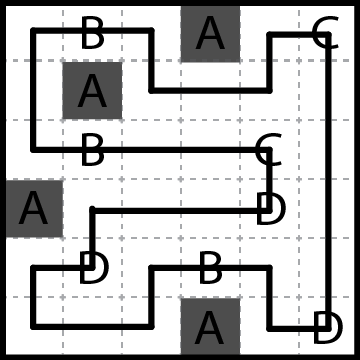 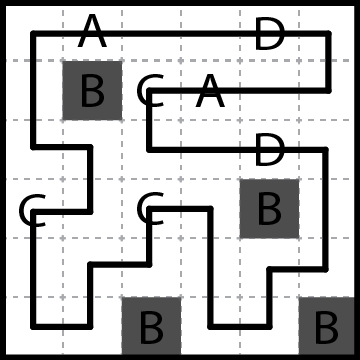 Puzzle 4Puzzle 5Puzzle 6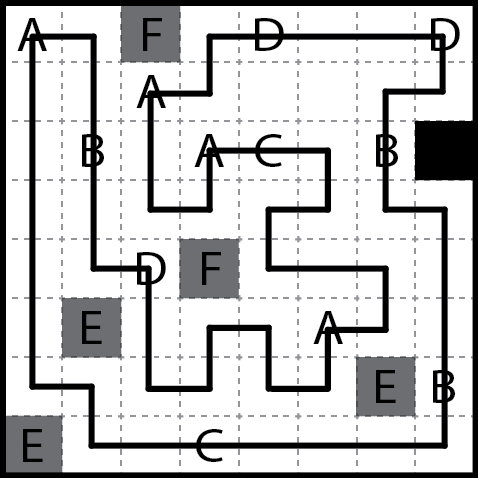 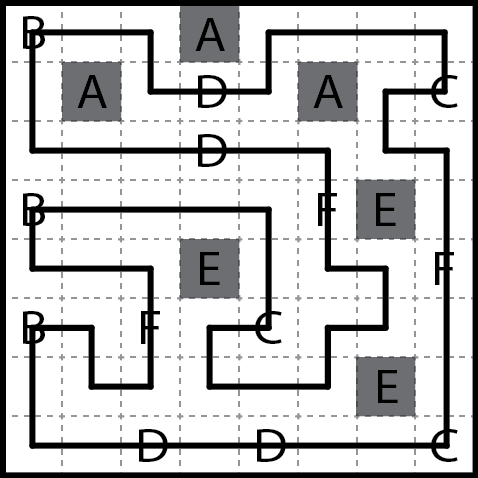 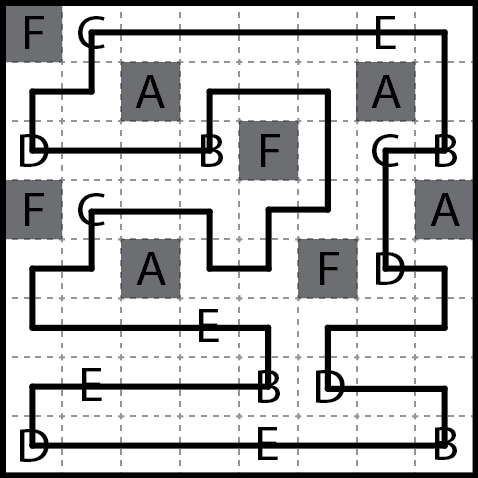 Puzzle 7Puzzle 8Puzzle 9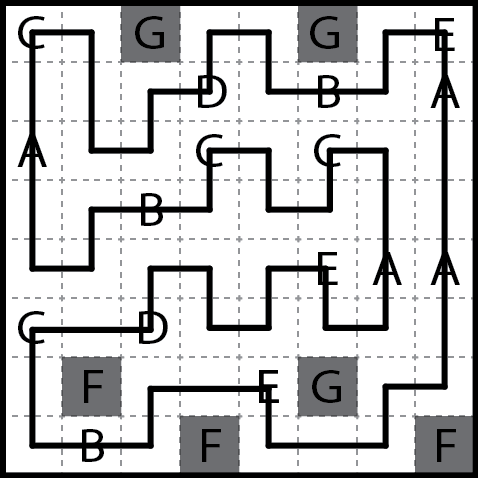 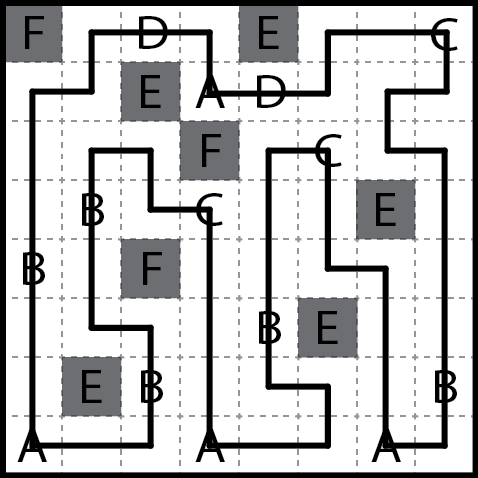 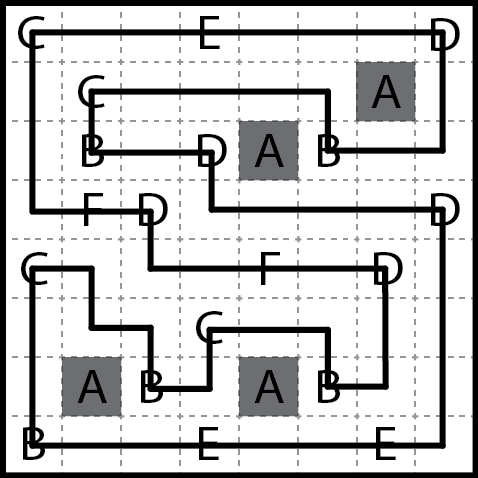 Puzzle 10Puzzle 11Puzzle 12SOLUTIONS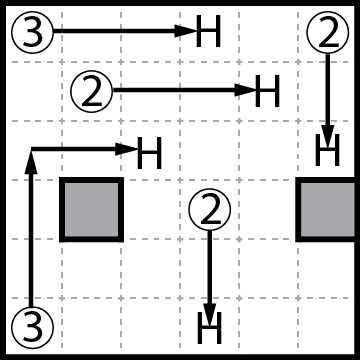 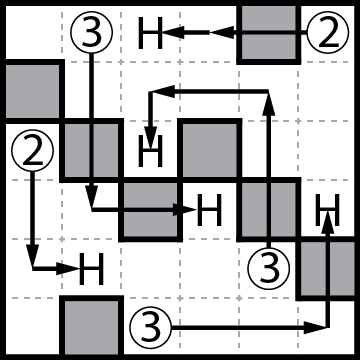 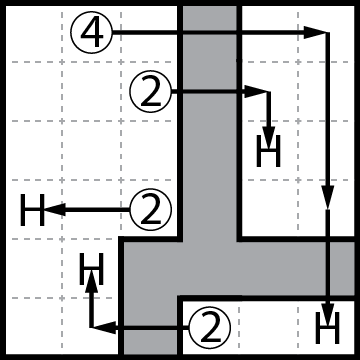 Puzzle 1Puzzle 2Puzzle 3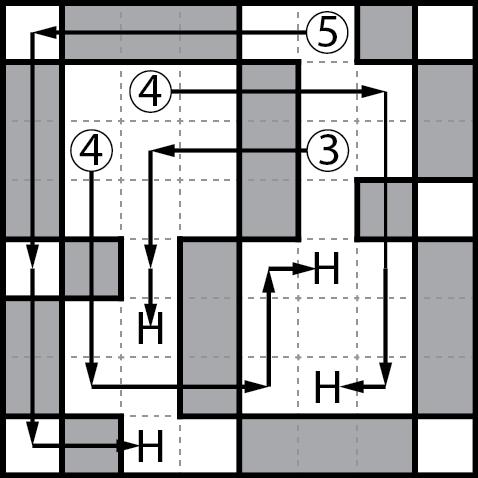 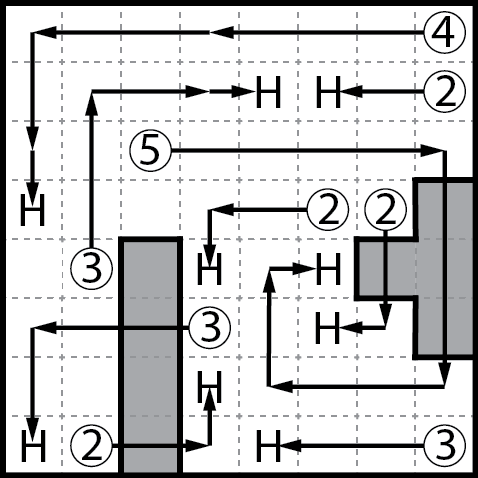 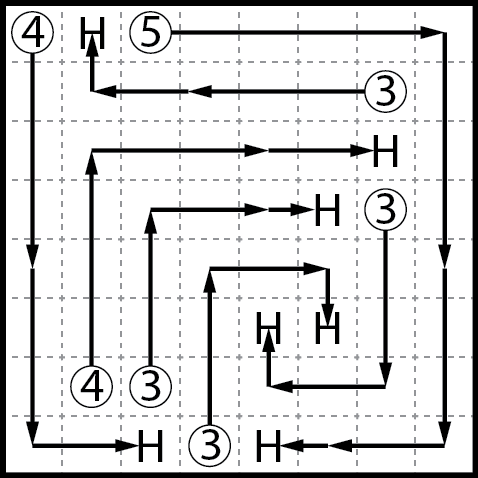 Puzzle 4Puzzle 5Puzzle 6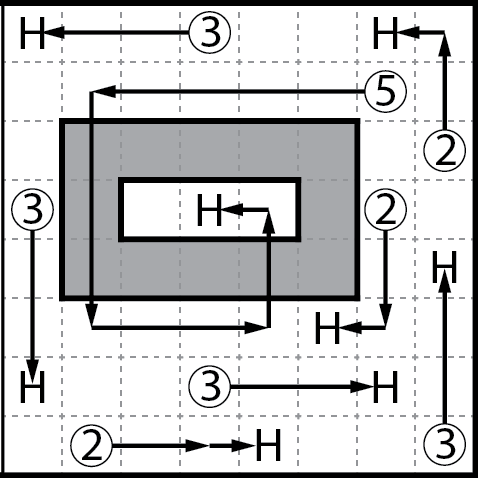 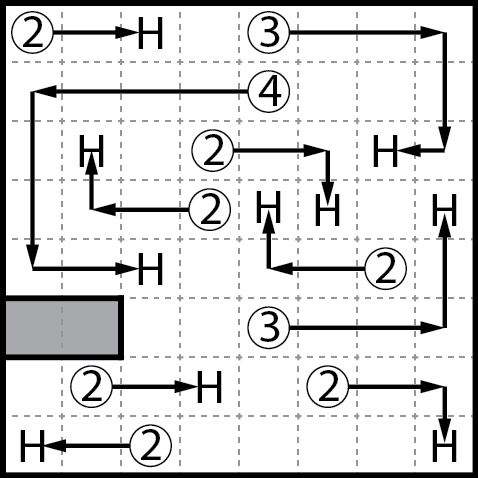 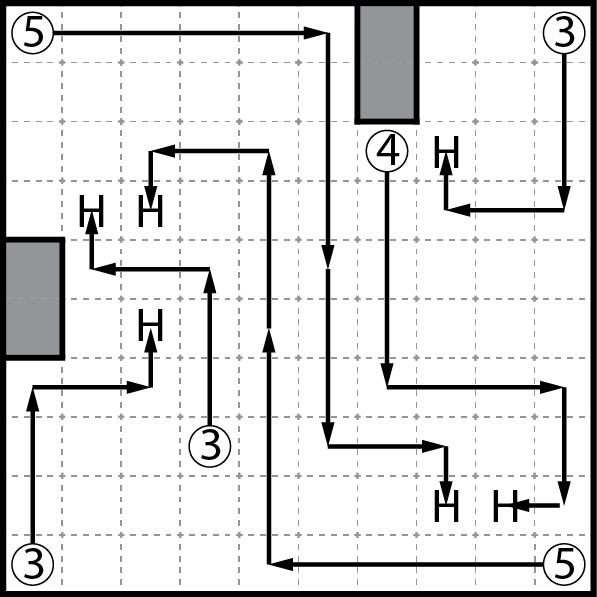 Puzzle 7Puzzle 8Puzzle 9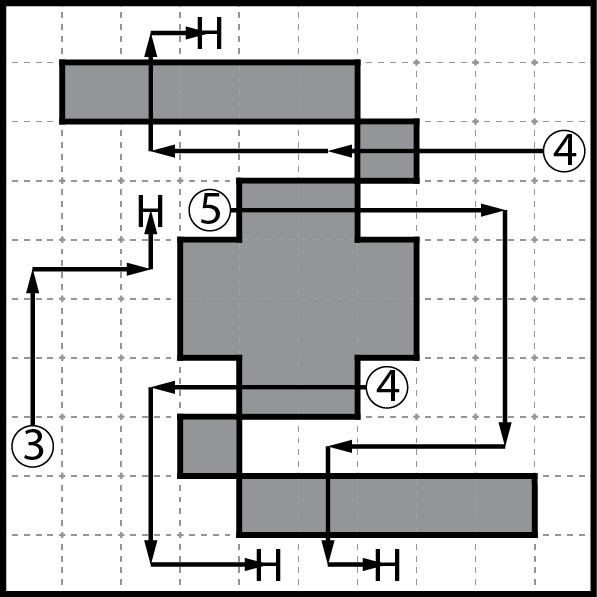 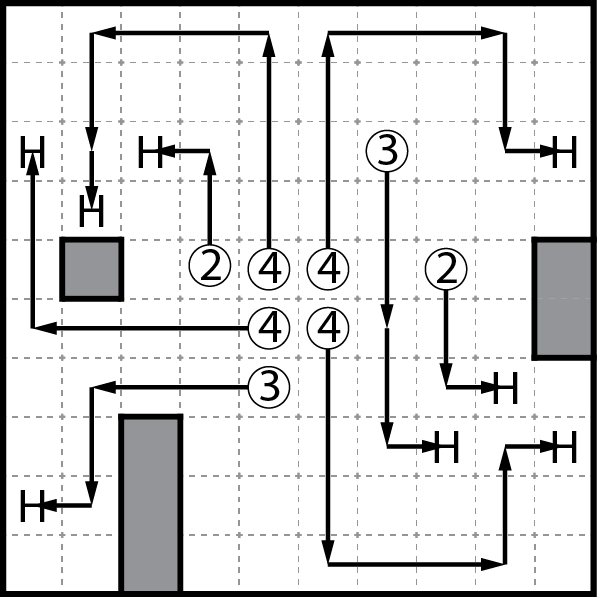 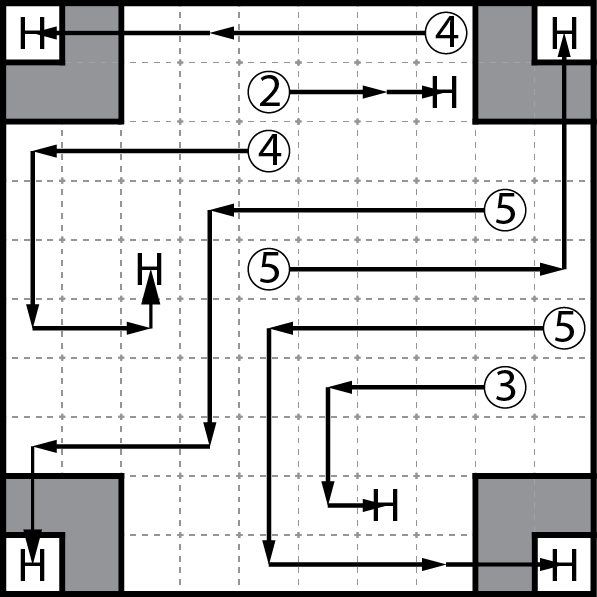 Puzzle 10Puzzle 11Puzzle 12